جامعـــــــــــــة يحي فارس بالمديــــــــــــــــــة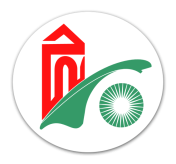 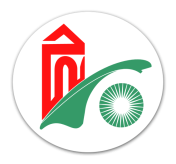 كلية العلوم الاقتصادية والعلوم التجارية وعلوم التسييرالمجلس العلمي للكية                                                                                     السنة المالية: 2024             مشروع عمل للاستفادة من منحة تكوين قصير المدى بالخارج (الموظفون الإداريون)معلومات حول الموظف:-اللقب والاسم: ..............................................................................................................................................- الوظيفة: .......................................................................................................................................................معلومات حول المؤسسة المستقبلة:بلد الاستقبال: ...............................................................................................................................................مدينة الاستقبال:.............................................................................................................................................المؤسسة/ المخبر المستقبل:..............................................................................................................................مدة التكوين:..................................................................................................................................................فترة التكوين: من........................................................إلـــــى...............................................................................أهداف التربص.............................................................................................................................................................................................................................................................................................................................................................................................................................................................................................................................................................................................................................................................................................................................................................................................................................................منهجية التربص.............................................................................................................................................................................................................................................................................................................................................................................................................................................................................................................................................................................................................................................................................................................................................................................................................................................التأثيرات المنتظرة من التربص.........................................................................................................................................................................................................................................................................................................................................................................................................................................................................................................................................................................................................................................................................................................................................................................................................................حرر بالمدية، في:.........................................                رأي عميد الكلية                        رأي المجلس العلمي للكلية               إمضاء المعني ( مع وضع الختم)                                                                                                           